附件2：东莞市面试地点交通图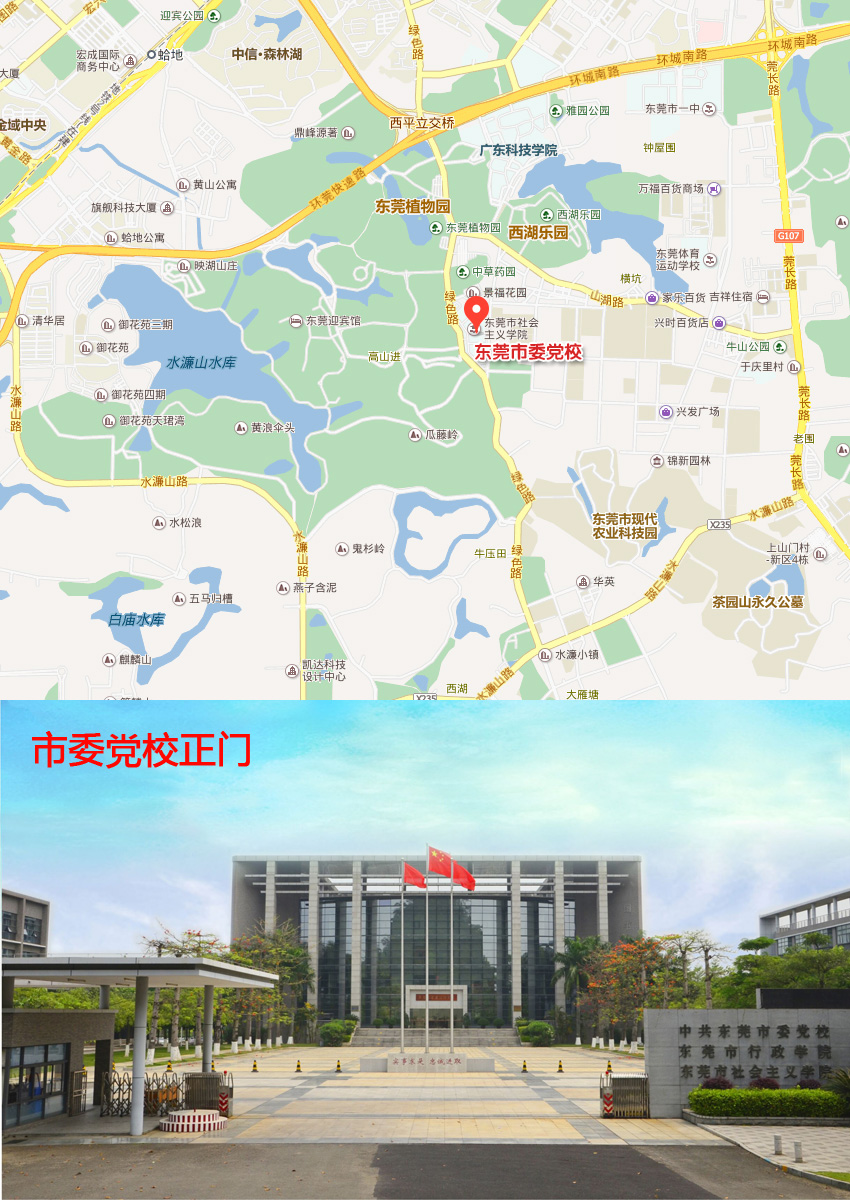 东莞市委党校地址：东莞市南城区绿色路111号。